Study type: AG (academic-general), TM (theoretical and methodological), SP (scientific and Professional), PA (Professional and applicable)Status: E-elective, M-mandatoryActive teaching classes: L-lectures, P-Practical classes, SR-Study research work, OT-other teaching classes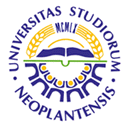 UNIVERSITY OF NOVI SADFACULTY OF AGRICULTURE 21000 NOVI SAD, TRG DOSITEJA OBRADOVIĆA 8UNIVERSITY OF NOVI SADFACULTY OF AGRICULTURE 21000 NOVI SAD, TRG DOSITEJA OBRADOVIĆA 8UNIVERSITY OF NOVI SADFACULTY OF AGRICULTURE 21000 NOVI SAD, TRG DOSITEJA OBRADOVIĆA 8UNIVERSITY OF NOVI SADFACULTY OF AGRICULTURE 21000 NOVI SAD, TRG DOSITEJA OBRADOVIĆA 8UNIVERSITY OF NOVI SADFACULTY OF AGRICULTURE 21000 NOVI SAD, TRG DOSITEJA OBRADOVIĆA 8UNIVERSITY OF NOVI SADFACULTY OF AGRICULTURE 21000 NOVI SAD, TRG DOSITEJA OBRADOVIĆA 8UNIVERSITY OF NOVI SADFACULTY OF AGRICULTURE 21000 NOVI SAD, TRG DOSITEJA OBRADOVIĆA 8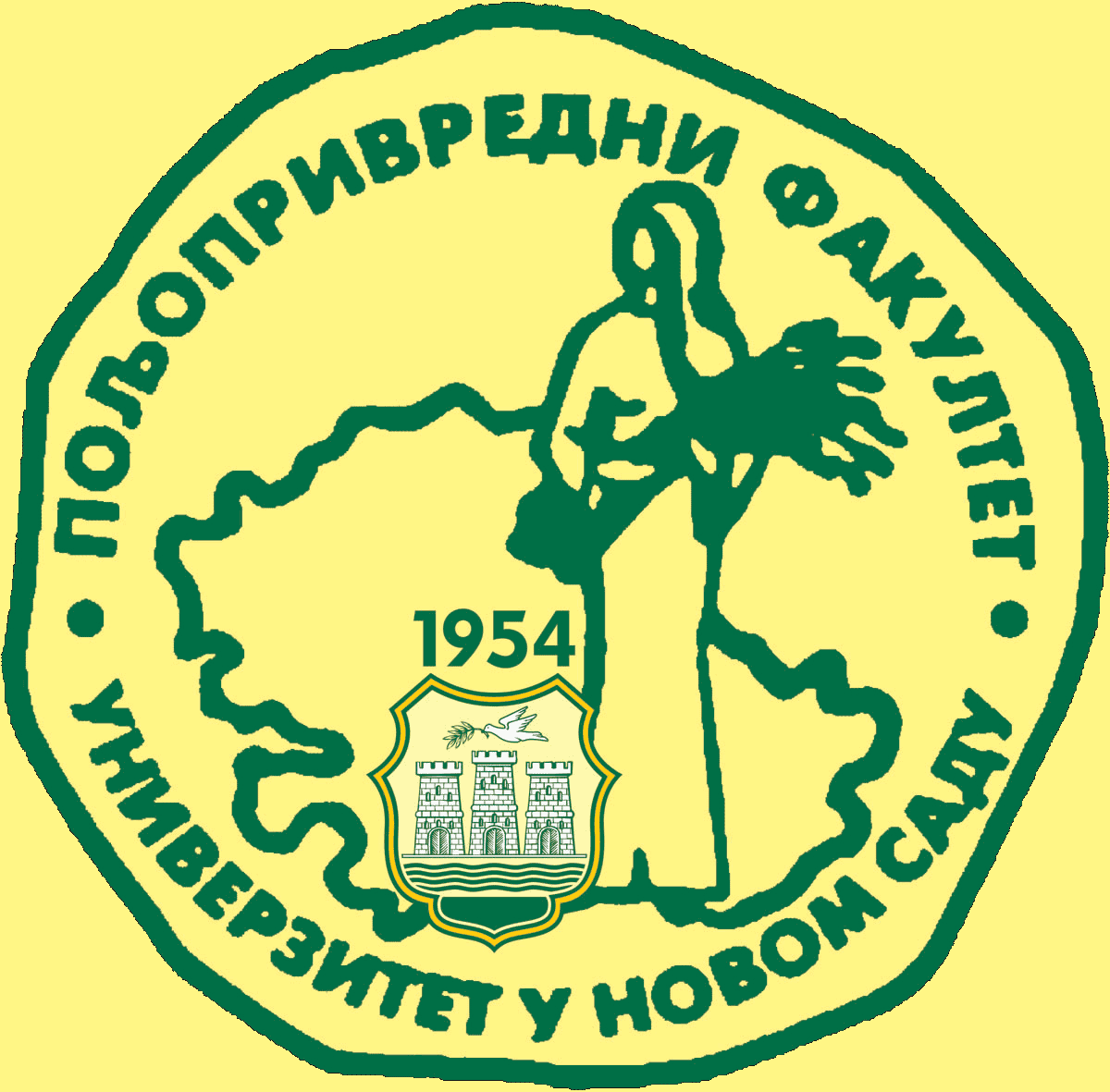 Study Programme AccreditationUNDERGRADUATE ACADEMIC STUDIES                      ANIMAL SCIENCEStudy Programme AccreditationUNDERGRADUATE ACADEMIC STUDIES                      ANIMAL SCIENCEStudy Programme AccreditationUNDERGRADUATE ACADEMIC STUDIES                      ANIMAL SCIENCEStudy Programme AccreditationUNDERGRADUATE ACADEMIC STUDIES                      ANIMAL SCIENCEStudy Programme AccreditationUNDERGRADUATE ACADEMIC STUDIES                      ANIMAL SCIENCEStudy Programme AccreditationUNDERGRADUATE ACADEMIC STUDIES                      ANIMAL SCIENCEStudy Programme AccreditationUNDERGRADUATE ACADEMIC STUDIES                      ANIMAL SCIENCETable 5.3 Elective coursesTable 5.3 Elective coursesTable 5.3 Elective coursesTable 5.3 Elective coursesTable 5.3 Elective coursesTable 5.3 Elective coursesTable 5.3 Elective coursesTable 5.3 Elective coursesTable 5.3 Elective coursesTable 5.3 Elective coursesTable 5.3 Elective coursesTable 5.3 Elective coursesIDCourse nameCourse nameStudy typeStatusActive teaching classes (weekly)Active teaching classes (weekly)Active teaching classes (weekly)Active teaching classes (weekly)Active teaching classes (weekly)ECTSLPOTSRSRElective course 1Elective course 1Elective course 1Elective course 1Elective course 1Elective course 1Elective course 1Elective course 1Elective course 1Elective course 1Elective course 1Elective course 1393ОSТ2I38ZooecologyZooecologySPElective226403ОSТ2I39English language IEnglish language IAGElective226Elective course 2Elective course 2Elective course 2Elective course 2Elective course 2Elective course 2Elective course 2Elective course 2Elective course 2Elective course 2Elective course 2Elective course 2413ОSТ4I40InformaticsInformaticsTMElective226423ОSТ4I41English language IIEnglish language IIAGElective226Elective course 3.Elective course 3.Elective course 3.Elective course 3.Elective course 3.Elective course 3.Elective course 3.Elective course 3.Elective course 3.Elective course 3.Elective course 3.Elective course 3.433ОSТ5I42Introduction to еnvironmental мanagementIntroduction to еnvironmental мanagementTMElective226443ОSТ5I43Biotechnology in animals reproductionBiotechnology in animals reproductionSPElective226Elective course 4.Elective course 4.Elective course 4.Elective course 4.Elective course 4.Elective course 4.Elective course 4.Elective course 4.Elective course 4.Elective course 4.Elective course 4.Elective course 4.453ОSТ6I44Animal products marketAnimal products marketTMElective226463ОSТ6I45BeekeepingBeekeepingPAElective226Elective course 5.Elective course 5.Elective course 5.Elective course 5.Elective course 5.Elective course 5.Elective course 5.Elective course 5.Elective course 5.Elective course 5.Elective course 5.Elective course 5.473ОSТ7I46Application of software in animal nutritionApplication of software in animal nutritionTMElective226483ОSТ7I47Alternative systems in poultry productionAlternative systems in poultry productionPAElective226Elective course 6.Elective course 6.Elective course 6.Elective course 6.Elective course 6.Elective course 6.Elective course 6.Elective course 6.Elective course 6.Elective course 6.Elective course 6.Elective course 6.493ОSТ8I48Animal ethologyAnimal ethologyTMElective226503ОSТ8I49Dairy engeeniringDairy engeeniringPAElective226513ОSТ8I50CalculationsCalculationsTMElective2267ОСТ8Z36Final workFinal workPAElective226